Отчет по итогам проведения диагностической работы по предмету«Английский язык» в 5А и 5Б классе МОУ гимназия №1Тип класса:в5А классе учащиеся на углубленном уровне изучаютанглийский язык по УМК  И.Н. Верещагиной, О.В. Афанасьевой. 5Б класс- класс с углубленным изучением русского языка.Особенности представления программного материала в соответствии с УМК, требованиями стандарта:содержание работы соответствует федеральному государственному образовательному стандарта и реализуемому УМК.Назначение контрольных измерительных материалов:оценить соответствие уровня учебных достижений обучающихся требованиям федерального государственного образовательного стандарта (далее – ФГОС).В ходе диагностики, в соответствии со спецификацией диагностической работы, проверялись следующие элементы содержания материала:-умение читать аутентичные тексты разных жанров с пониманием основного содержания;-умение читать текст с выборочным пониманием нужной/интересующей информации;-умение читать несложные аутентичные адаптированные тексты с полным и точным пониманием информации;-умение распознавать и употреблять лексические единицы и наиболее устойчивые словосочетания, обслуживающие ситуации в рамках начальной школы;-умениераспознавать и употреблять в речи различные коммуникативные типы предложений в Presentи PastSimple;-умение  писать личное письмо по образцу.Характеристика диагностического материала по английскому языку: Экзаменационная работа состояла из 4 разделов, включающих задания по чтению, письменной речи, а также задания на контроль лексико-грамматических навыков учащихся 5 классов. В работу по английскому языку были включены:− 5 заданий с выбором ответа;− 15 заданий с кратким ответом;− 1 задание с развёрнутым ответом.Задания типа А – это задания с выбором ответа из нескольких предложенных. В данной работе было представлено 5 заданий данного типа на проверку умений школьников в чтении (раздел 1). Задания типа В – это задания с кратким ответом. В работе было предусмотрено 15 заданий данного типа на проверку лексико-грамматических навыков учащихся. Задание типа С – это задание с развернутым ответом. В данной работе было предусмотрено одно задание этого типа С1 – написание личного письма в разделе 4.Распределение заданий работы по уровням сложностиВ соответствии с планируемыми результатами освоения программы по английскому языку для основной школы, предлагаемые в итоговой работе задания, относятся к двум уровням сложности: базовому и повышенному.При этом успешность выполнения заданий базового уровня свидетельствуют о способности учащегося использовать полученные знания и освоенные учебные действия для решения простых учебно-познавательных и учебно-практических задач. Успешность выполнения заданий повышенного уровня свидетельствует о способности переносить полученные знания и умения на решение нестандартных задач.Распределение заданий по типам, объектам контроля и уровню сложностиСистема оценивания отдельных заданий и работы в целом:За верное выполнение каждого задания с выбором ответа и с кратким ответом (задания типа А и В) ученик получает 1 балл. Если в кратком ответе сделана орфографическая ошибка, ответ считается неверным. За неверный ответ или отсутствие ответа выставляется 0 баллов. Особенностью оценивания заданий раздела 4 (задание С1 – личное письмо, максимум 3 балла) является то, что при получении экзаменуемым 0 баллов по критерию «Решение коммуникативной задачи (содержание)» все задание оценивается в 0 баллов. При оценивании задания С1 следует учитывать объем письменного текста, выраженный в количестве слов. Требуемый объем для личного письма С1 – 50-70 слов. Если в личном письме менее 50 слов, то задание проверке не подлежит и оценивается в 0 баллов. При превышении объема, т.е. если в выполненном задании С1 более 77 слов, проверке подлежит только та часть работы, которая соответствует требуемому объему. Таким образом, при проверке задания С1 отсчитываются от начала работы 70 слов, оценивается только эта часть работы и выставляется соответствующая оценка по решению коммуникативной задачи. За верное выполнение всех заданий экзаменационной работы можно получить 23 балла.Критерии выделения индивидуальных уровнейАнализ основных результатов выполнения диагностической работы в 5А классеДиагностическую работу выполняли 23 учащихся 5А класса. По уважительным причинам отсутствовала 1 ученица.Ниже представлены уровни усвоения материала: По уровням усвоения учебного материала у 57 % учащихся высокий уровень, у 13 % учащихся повышенный уровень, 30 % учащихся базовый уровень. Минимальный порог преодолели все учащиеся. Выполнили 7-10 заданий базового уровня (низкое значение достижения уровня) – 41,7% учащихся. Доля учащихся, выполнивших 11-15 заданий базового уровня, составила 58,3% учащихся (базовое значение достижения уровня). Результаты выполнения диагностической работы по английскому языкуИсходя из данных таблицы с заданиями базового уровня в блоке по чтению 98 % учащихся справились полностью. 2 % учащихся  выполнили задания неверно. С заданиями блока «Лексические средства и навыки оперирования ими» справились все учащиеся.В приведенной ниже таблице представлены результаты выполнения заданий повышенного уровня.В блоке по чтению 74 % учащихся справились с заданиями полностью, 26% учащихся выполнили задания неверно. С заданиями блока «Грамматические средства и навыки оперирования ими» справились полностью 65 % учащихся, 34 % учащихся выполнили задания неверно. С заданием в блоке «Письменная речь»  справились полностью 74% учащихся, задание выполнили частично 26 % учащихся. Результаты выполнения работы по английскому языку по отдельным заданиямОжидаемая решаемость заданий базового уровня составляла 60-90%, повышенного уровня – 40-60%. Данные пороги преодолены учащимися по всем проверяемым умениям.Анализ основных результатов выполнения диагностической работы в 5Б классеДиагностическую работу выполняли 28 учащихся 5Б класса. По уважительным причинам отсутствовала 1 учащийся.5 учащихся (18%) справились с работой на низком уровне, 2 учеников (7%) на пониженном уровне, 16 человек – на базовом уровне (57%) и  5 человек (18%) – на повышенном уровне. Высокого уровня не достиг ни один учащийся.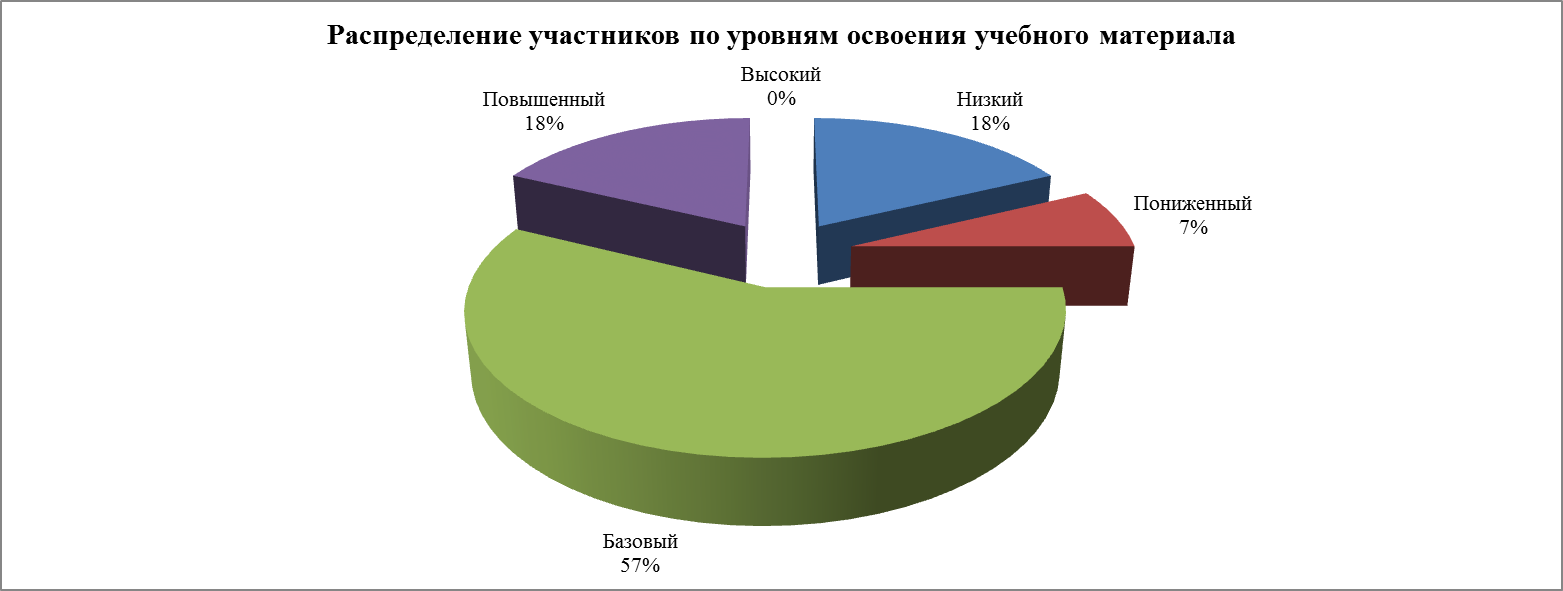 Результаты выполнения работы по английскому языку по отдельным заданиямОжидаемая решаемость заданий базового уровня составляла 60-90%, повышенного уровня – 40-60%. Данные пороги преодолены учащимися по всем проверяемым умениям.Учащиеся справились со следующими заданиями базового уровня:-чтение текста с выборочным пониманием нужной/интересующей информацией;-распознавание и употребление лексических единиц и наиболее устойчивых словосочетаний, обслуживающих ситуации в рамках начальной школы.Не справились с заданием базового уровня-чтение аутентичных  текстов разных жанров с пониманием основного содержания;-чтение несложных аутентичных адаптированных текстов с полным и точным пониманием информации.Учащиеся справились с заданиями на распознавание и употребление в речи различных коммуникативных типов предложений в Present и PastSimple, а также с написанием личного письма по образцу на низком уровне.Общие  выводы:Данные по  результатам диагностической работы позволяют оценить прочность знаний  по предмету каждого  обучающегося и учебные достижения  класса и на основе анализа   определить направления совершенствования образовательного процесса в ОУ.Минимальный порог выполнения работы преодолели все учащиеся 5А класса, базовый уровень показали 30 % учащихся, повышенный уровень - 13%, высокий уровень – 57 %.18% учащихся 5Б класса справились с работой на низком уровне, 7% - на пониженном уровне, на базовом уровне - 57% и  18% – на повышенном уровне. Высокого уровня не достиг ни один учащийся 5Б класса.В 5Б классе имеются зоны  риска (элементы содержания диагностической работы, выполненные учащимися неверно), которые необходимо знать и  учитывать учителю в работе с обучающимися в дальнейшем: чтение аутентичных  текстов разных жанров с пониманием основного содержания; чтение несложных аутентичных адаптированных текстов с полным и точным пониманием информации; распознавание и употребление в речи различных коммуникативных типов предложений в Present и PastSimple, а также с написание личного письма по образцу.Рекомендации по результатам анализа учителям-предметникам спланировать  коррекционную работу по устранению выявленных пробелов, внести изменения в рабочую программу;сопутствующее повторение на уроках в 5Б по темам PresentSimpleи PastSimple, проблемным для класса в целом; индивидуальные тренировочные упражнения для отдельных обучающихся.№ заданийТип заданияОбъекты контроляУровень сложностиА1-А4ВОУмения в чтении (про себя)базовыйА5ВОУмения в чтении (про себя)повышенныйВ1-В7КОЛексические средства и навыки оперирования ими базовый В8-В15КОГрамматические средства и навыки оперирования ими повышенныйС1РОУмения в письменной речи повышенныйУровеньНизкий Пониженный БазовыйПовышенныйВысокий Критерии0-4 базовых заданий и      0 – 12 балловза задания повышенного уровня 5-6 базовых заданий и      0 – 12 балловза задания повышенного уровня7-11 базовых заданий и      0 – 6 балловза задания повышенного уровня7-11 базовых заданий и      7 – 12 балловза задания повышенного уровня10-11 базовых заданий и      10 – 12 балловза задания повышенного уровнякол-во участниковУровни освоения учебного материалаУровни освоения учебного материалаУровни освоения учебного материалаУровни освоения учебного материалаУровни освоения учебного материалаУровни освоения учебного материалаУровни освоения учебного материалаУровни освоения учебного материалаУровни освоения учебного материалаУровни освоения учебного материалакол-во участниковНизкий (0-4 заданий базового уровня, 0-12 баллов за задания повышенного уровня)Низкий (0-4 заданий базового уровня, 0-12 баллов за задания повышенного уровня)Пониженный(5-6 заданий базового уровня, 0-12 баллов за задания повышенного уровня) Пониженный(5-6 заданий базового уровня, 0-12 баллов за задания повышенного уровня) Базовый (7-11 заданий базового уровня, 0-6 баллов за задания повышенного уровня)  Базовый (7-11 заданий базового уровня, 0-6 баллов за задания повышенного уровня)  Повышенный (7-11 заданий базового уровня, 7-12 баллов за задания повышенного уровня)Повышенный (7-11 заданий базового уровня, 7-12 баллов за задания повышенного уровня)Высокий (10-11 заданий базового уровня, 10-12 баллов за задания повышенного уровня)Высокий (10-11 заданий базового уровня, 10-12 баллов за задания повышенного уровня)кол-во участниковкол-водолякол-водолякол-водолякол-водолякол-водоля2300%00%730%313%1357%Номер задания базового уровняЗадания выполнены полностьюЗадания выполнены полностьюЗадания выполнены неверноЗадания выполнены неверноНе  приступали к выполнениюНе  приступали к выполнениюНомер задания базового уровнякол-во%кол-во%кол-во%ЧтениеА1 –А4 9098%2200%Лексические средства и навыки оперирования ими В1 –В7161100%0000%Номер задания повышенного уровняЗадания выполнены полностьюЗадания выполнены полностьюЗадания выполнены частичноЗадания выполнены частичноЗадания выполнены неверноЗадания выполнены неверноНе  приступали к выполнениюНе  приступали к выполнениюНомер задания повышенного уровнякол-во%кол-во%кол-во%кол-во%ЧтениеА5 1774%--626%00%Грамматические средства и навыки оперирования имиВ 8-В1812065%--6334%11%Письменная речьС11774%626%00%00%№ заданияПроверяемые уменияУровень сложностиСправились с заданием 1Чтение аутентичных  текстов разных жанров с пониманием основного содержания Б96%2Чтение текста с выборочным пониманием нужной/интересующей информациейБ100%3Чтение текста с выборочным пониманием нужной/интересующей информациейБ96%4Чтение текста с выборочным пониманием нужной/интересующей информациейБ100%5Чтение несложных аутентичных адаптированных текстов с полным и точным пониманием информации Б74%6Распознавание и употребление лексических единиц и наиболее устойчивых словосочетаний, обслуживающих ситуации в рамках начальной школыБ100,0%7Распознавание и употребление лексических единиц и наиболее устойчивых словосочетаний, обслуживающих ситуации в рамках начальной школыБ100%8Распознавание и употребление лексических единиц и наиболее устойчивых словосочетаний, обслуживающих ситуации в рамках начальной школыБ100%9Распознавание и употребление лексических единиц и наиболее устойчивых словосочетаний, обслуживающих ситуации в рамках начальной школыБ100,0%10Распознавание и употребление лексических единиц и наиболее устойчивых словосочетаний, обслуживающих ситуации в рамках начальной школыБ100%11Распознавание и употребление лексических единиц и наиболее устойчивых словосочетаний, обслуживающих ситуации в рамках начальной школыБ100%12Распознавание и употребление лексических единиц и наиболее устойчивых словосочетаний, обслуживающих ситуации в рамках начальной школыБ100%№ заданияПроверяемые уменияУровень сложностиСправились с заданием 13Распознавание и употребление в речи различных коммуникативных типов предложений в Present и PastSimpleП61%14Распознавание и употребление в речи различных коммуникативных типов предложений в Present и PastSimpleП74%15Распознавание и употребление в речи различных коммуникативных типов предложений в Present и PastSimpleП70%16Распознавание и употребление в речи различных коммуникативных типов предложений в Present и PastSimpleП70%17Распознавание и употребление в речи различных коммуникативных типов предложений в Present и PastSimpleП61%18Распознавание и употребление в речи различных коммуникативных типов предложений в Present и PastSimpleП74%19Распознавание и употребление в речи различных коммуникативных типов предложений в Present и PastSimpleП61%20Распознавание и употребление в речи различных коммуникативных типов предложений в Present и PastSimpleП52%21Написание личного письма по образцу, в личном письме сообщение о себе, своей жизни, употребление формул речевого этикета, принятых в странах изучаемого языкаП100%№ заданияПроверяемые уменияУровень сложностиСправились с заданием 1Чтение аутентичных  текстов разных жанров с пониманием основного содержания Б57%2Чтение текста с выборочным пониманием нужной/интересующей информациейБ77%3Чтение текста с выборочным пониманием нужной/интересующей информациейБ82%4Чтение текста с выборочным пониманием нужной/интересующей информациейБ46%5Чтение несложных аутентичных адаптированных текстов с полным и точным пониманием информации Б39%6Распознавание и употребление лексических единиц и наиболее устойчивых словосочетаний, обслуживающих ситуации в рамках начальной школыБ64%7Распознавание и употребление лексических единиц и наиболее устойчивых словосочетаний, обслуживающих ситуации в рамках начальной школыБ79%8Распознавание и употребление лексических единиц и наиболее устойчивых словосочетаний, обслуживающих ситуации в рамках начальной школыБ75%№ заданияПроверяемые уменияУровень сложностиСправились с заданием 9Распознавание и употребление лексических единиц и наиболее устойчивых словосочетаний, обслуживающих ситуации в рамках начальной школыБ61%10Распознавание и употребление лексических единиц и наиболее устойчивых словосочетаний, обслуживающих ситуации в рамках начальной школыБ82%11Распознавание и употребление лексических единиц и наиболее устойчивых словосочетаний, обслуживающих ситуации в рамках начальной школыБ61%12Распознавание и употребление лексических единиц и наиболее устойчивых словосочетаний, обслуживающих ситуации в рамках начальной школыБ57%13Распознавание и употребление в речи различных коммуникативных типов предложений в Present и PastSimpleП32%14Распознавание и употребление в речи различных коммуникативных типов предложений в Present и PastSimpleП21%15Распознавание и употребление в речи различных коммуникативных типов предложений в Present и PastSimpleП11%16Распознавание и употребление в речи различных коммуникативных типов предложений в Present и PastSimpleП32%17Распознавание и употребление в речи различных коммуникативных типов предложений в Present и PastSimpleП57%18Распознавание и употребление в речи различных коммуникативных типов предложений в Present и PastSimpleП57%19Распознавание и употребление в речи различных коммуникативных типов предложений в Present и PastSimpleП54%20Распознавание и употребление в речи различных коммуникативных типов предложений в Present и PastSimpleП25%21Написание личного письма по образцу, в личном письме сообщение о себе, своей жизни, употребление формул речевого этикета, принятых в странах изучаемого языкаП36%